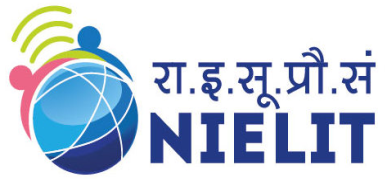 National Institute of Electronics & Information Technology, NIELIT J&KSIDCO Electronics Complex, Old Airport Road, Rangreth-191132List of Candidates applied for Senior Faculty to be engaged on contractual basis at Army Youth Club  BaramullaNational Institute of Electronics & Information Technology, NIELIT J&KSIDCO Electronics Complex, Old Airport Road, Rangreth-191132List of Candidates applied for Junior Faculty to be engaged on contractual basis at Army Youth Club  BaramullaNational Institute of Electronics & Information Technology, NIELIT J&KSIDCO Electronics Complex, Old Airport Road, Rangreth-191132List of Candidates applied for Lab Assistant to be engaged on contractual basis at Army Youth Club  BaramullaName of Post              :   Senior FacultyQualification              :   B. Tech (E&C/CS/IT)/MCA/B Level with 01 year experience.Consolidated Wages  :   Rs. 20,000/= per monthName of Post              :   Senior FacultyQualification              :   B. Tech (E&C/CS/IT)/MCA/B Level with 01 year experience.Consolidated Wages  :   Rs. 20,000/= per monthName of Post              :   Senior FacultyQualification              :   B. Tech (E&C/CS/IT)/MCA/B Level with 01 year experience.Consolidated Wages  :   Rs. 20,000/= per monthName of Post              :   Senior FacultyQualification              :   B. Tech (E&C/CS/IT)/MCA/B Level with 01 year experience.Consolidated Wages  :   Rs. 20,000/= per monthName of Post              :   Senior FacultyQualification              :   B. Tech (E&C/CS/IT)/MCA/B Level with 01 year experience.Consolidated Wages  :   Rs. 20,000/= per monthName of Post              :   Senior FacultyQualification              :   B. Tech (E&C/CS/IT)/MCA/B Level with 01 year experience.Consolidated Wages  :   Rs. 20,000/= per monthName of Post              :   Senior FacultyQualification              :   B. Tech (E&C/CS/IT)/MCA/B Level with 01 year experience.Consolidated Wages  :   Rs. 20,000/= per monthName of Post              :   Senior FacultyQualification              :   B. Tech (E&C/CS/IT)/MCA/B Level with 01 year experience.Consolidated Wages  :   Rs. 20,000/= per monthName of Post              :   Senior FacultyQualification              :   B. Tech (E&C/CS/IT)/MCA/B Level with 01 year experience.Consolidated Wages  :   Rs. 20,000/= per monthName of Post              :   Senior FacultyQualification              :   B. Tech (E&C/CS/IT)/MCA/B Level with 01 year experience.Consolidated Wages  :   Rs. 20,000/= per monthS.No.Name of the ApplicantparentageAddressDate of birthEmail ID &Contact NoEducational QualificationEducational QualificationExperience if anyStatusS.No.Name of the ApplicantparentageAddressDate of birthEmail ID &Contact NoAcademicTechnicalExperience if anyStatus1AABID HUSSAINALI  MOHD DARSARIWARPORA PATTAN BARAMULLAH06/04/1989aabid.waqar@gmail.com979712547810+2BCA   MCA1yr as lecturer in IIT&M,SgrOK2MUZAFFAR BASHIR WANIBASHIR AHMAD WANIHANJIWERA PATTAN BARAMULLAH31/03/1985bashirmuzaffar1@gmail.com880306556310+2BCA   MCA+2 yrs exp as Senior Faculty (NIELIT  accrd. Centre)OK3JOZI  AKHTER GH HASSAN WANIPARISWANI KUNZER BARAMULLAH25/03/1984Joai.akhter@gmail.com979792116910+2BCA  MCA+2yrs as senior faculty (NIELIT accredited Centre)OK4RAJINDER SINGHGUNWANT SINGHUPLNA FATEHPORA BARAMULLAH01/08/1982rajeel2807@gmail.com9469786941M PhilMCA+ 3 yrs as Lecturer (Govt Degree College)OK5MUDASIR AHMAD BHATAB SATAR BHATDUROO SOPORE BARAMULLAH11/03/1987bhatmudasir9210@gmail.com979650793610+2BCA  MCA+1 year in teaching (Pvt ITI)OK6SYED ALIYA ALTAF BUKHARISYED ALTAF BUKHARISANGRI COLONY KANIL BAGH  BARAMULLA31/07/1986aliya.bukhari58@gmail.com729859187710+2BCA  MCA+ 2 Years in teaching in IUSTOK7ASRAR UL HAQUEAB HAMEED DARUPER ASHPEER SOPORE BARAMULLAH01/09/1991asrar.6606@gmail.com962272490910+2B.Tech(CS)+ 1 years software developerOK8JAVID BIN NABI TANTRI GH NABI TANTRIKANTBAGH BARAMULLAH19/01/1991tantric_javid@rediffmail.com962290584310+2BCA  MCA1 yr as lab Instructor (Pvt Centrre)OK9TOUSEEF AHMAD YATOOMOHD ASHRIF YATOOGOSHBUGH PATTAN BARAMULLAH05/07/1990tawseefyatoo@gmail.com729891808310+2BCA  MCA+ 1 yr as  Data Entry Operator (Khidmat Cetnre)OK10AAFAQ AHMAD TALIGH MOHD TALICHANKHAN SOPORE BARAMULLAH01/03/1992aafaq455@gmail.com979790052810+2B.Tech(ECE)+ 1 year as Asstt Prof. In IUSTOK11NAIEM UL RSSOOLGH RASOOL  NAJARGOSHBUGH PATTAN BARAMULLAH25/10/1990nasirrasool999@gmail.com9622585106B.ScMCA1 yr as Tech Support  Engr OK12IQBAL GANI DARAB GANI DARCHUKER PATTAN BARAMULLAH01/02/1989iqbalmca@rediffmail.com990686122410+2MCA+ 1 yr  in teaching   (Govt Higher Secondary Inst)OK13ARIF ABDULLAH SHEIKHMOHAMMAD ABDULLAH  SHEIKHIQBAL COLONY BARAMULLAH10/10/1990rfabdullah06@gmail.com962251756410+2B.Tech+ 2 yr as Associate Network EngrOK14NAVID AHMAD DARGH MOHD DARCOURT  ROAD BADAM BAGH BARAMULLAH21/09/1986naveedmca2011@gmail.com908691223810+2B.Sc ITMCA+ 1 yr in teaching  (Pvt Comp Centre)OK15SHOWKET ALIABDUL RASHIDSALAMABAD URI BARAMULLAH04/02/198610+2  BCA  MCA+1 yr in teaching  (Pvt School)OK16SHOWKET AHMAD RESHIBASHIR AHMAD RESHIKANLOO PATTAN BARAMULLAH04/01/1990showkat3312@gmail.com962241520810+2BCA  MCA+ 1 yr in teaching (Pvt School)OK17SHAISTANIYAZ AHMADWANIGAM PATTAN BARAMULLAH16/12/1985990687808010+2B.Tech (C Engg)+ 2 yrs teaching  ( SSM  Sgr)OK18TAWHEEDA QADRINIYAZ AHMADWANIGAM PATTAN BARAMULLAH26/06/1983941902565110+2B.Tech (E&C)M.Tech (E&C)3 months in  Govt polytechnic collegeOK19MUDASIR MUSHTAQ SHAHMUSHTAQ AHMAD SHAHIQBAL NAGAR SOPORE BARAMULLAH12/05/1987shahmudasir05@gmail.com9797170666B.Sc B.edMCA2 yrs as software develo (Pvt)OK20SUNDEEP KOUR BALIRAJINDER SINGH BALI RAJGHAT TAWHEED GANJ BARMULLAH27/07/1988balisundeep18@gmail.com990651705610+2B.Tech (C.SC& Engg)Three years diploma in (C.Eng)1 yr exp in IT Faculty (Pvt concern)OK21NAWEED MOHD WANIGH MOHD WANISOPORE BARAMULLAH05/03/1987waninaveed01@gmail.com7298986805B.ScMCA+3 yrs exp as Senior Faculty (NIELIT  accredited Centre) OK22UMER RAHIM LONEAB  RAHIM LONEMERCHIPORA TANGMARG BARAMULLAH01/11/1990loneumer783@gmail.com962272217610+2B.Tech (C.Sc& Engg)1 yr as Data entry OperatorOK23TANVEER UL ISLAM BHATMOHAMMAD MAQBOOL BHATEDIPORA BOMAI SOPORE BARAMULLAH11/12/1990941972696410+2BCA  MCA+2 yrs as lecturer ( Hr Sec )OK24SAFOOA QADIRGHQADIR LALA MOHALLA KHAWAJA SAHIB BARAMULLA07/05/1995Smash.sofu@gamial.com9797851780BCAMCA+2 yrs in teachingOKName of Post              :   Junior FacultyQualification              :   B. Tech (E&C/CS/IT)/MCA/B Level   OR   3 years Engg Diploma /A Level with 02 years experience.Consolidated Wages  :   Rs. 15,000/= per monthName of Post              :   Junior FacultyQualification              :   B. Tech (E&C/CS/IT)/MCA/B Level   OR   3 years Engg Diploma /A Level with 02 years experience.Consolidated Wages  :   Rs. 15,000/= per monthName of Post              :   Junior FacultyQualification              :   B. Tech (E&C/CS/IT)/MCA/B Level   OR   3 years Engg Diploma /A Level with 02 years experience.Consolidated Wages  :   Rs. 15,000/= per monthName of Post              :   Junior FacultyQualification              :   B. Tech (E&C/CS/IT)/MCA/B Level   OR   3 years Engg Diploma /A Level with 02 years experience.Consolidated Wages  :   Rs. 15,000/= per monthName of Post              :   Junior FacultyQualification              :   B. Tech (E&C/CS/IT)/MCA/B Level   OR   3 years Engg Diploma /A Level with 02 years experience.Consolidated Wages  :   Rs. 15,000/= per monthName of Post              :   Junior FacultyQualification              :   B. Tech (E&C/CS/IT)/MCA/B Level   OR   3 years Engg Diploma /A Level with 02 years experience.Consolidated Wages  :   Rs. 15,000/= per monthName of Post              :   Junior FacultyQualification              :   B. Tech (E&C/CS/IT)/MCA/B Level   OR   3 years Engg Diploma /A Level with 02 years experience.Consolidated Wages  :   Rs. 15,000/= per monthName of Post              :   Junior FacultyQualification              :   B. Tech (E&C/CS/IT)/MCA/B Level   OR   3 years Engg Diploma /A Level with 02 years experience.Consolidated Wages  :   Rs. 15,000/= per monthName of Post              :   Junior FacultyQualification              :   B. Tech (E&C/CS/IT)/MCA/B Level   OR   3 years Engg Diploma /A Level with 02 years experience.Consolidated Wages  :   Rs. 15,000/= per monthName of Post              :   Junior FacultyQualification              :   B. Tech (E&C/CS/IT)/MCA/B Level   OR   3 years Engg Diploma /A Level with 02 years experience.Consolidated Wages  :   Rs. 15,000/= per monthS.No.Name of the ApplicantparentageAddressDate of birthEmail ID &Contact NoEducational QualificationEducational QualificationExperience if anyStatusS.No.Name of the ApplicantparentageAddressDate of birthEmail ID &Contact NoAcademicTechnicalExperience if anyStatus1SUMIYA RASOOLGHULAM RASOOL DARTAWHEEDBAGH BATPORA SOPORE BARAMULLAH 08/06/1992sumiyarasool2007@yahoo.com8803817760                                                                                                                                                                                                                                                                                                                                                                                                                              10+23 years dip.  (E&C)1 year Comp diploma(NCPUL)Not relevant experienceOK2MUDASIR AHMAD BHATAB SATAR BHATDUROO SOPORE BARAMULLAH11/03/1987bhatmudasir9210@gmail.com979650793610+2BCA  MCA1 yrs  in teaching  (Pvt ITI)OK3AAFAQ AHMAD TALIGH MOHD TALICHANKHAN SOPORE BARAMULLAH01/03/1992aafaq455@gmail.com979790052810+2B.Tech(ECE)+ 1 yr in teaching (IUST)OK4TOUSEEF AHMAD YATOOMOHD ASHRIF YATOOGOSHBUGH PATTAN BARAMULLAH05/07/1990tawseefyatoo@gmail.com729891808310+2BCA  MCA2 yrs as DEO (Khidmat Centre)OK5IQBAL GANI DARAB GANI DARCHUKER PATTAN BARAMULLAH01/02/1989iqbalmca@rediffmail.com990686122410+2MCA8 months as lecturer in Govt Hr Sec)OK6NAVID AHMAD DARGH MOHD DARCOURT  ROAD BADAM BAGH BARAMULLAH21/09/1986naveedmca2011@gmail.com908691223810+2B.Sc ITMCA2 yrs teaching exp in Pvt centreOK7UMIYA MUSHAQMUSHTAQ AHMAD SHAHIQBAL NAGAR SOPORE BARAMULLAH04/09/1992umiyashah05@gmail.com979707033510+2   B.E E&CNROK8HILAL AHMAD BABAGH RASOOL BABA WANIGAM BALA PATTAN BARAMULLAH17/03/1985babahilal124@gmail.com979726449610+2  B. edBCA MCA  1 yr as supervisor (Chinar Construction Company)OK9SHOWKET ALIABDUL RASHIDSALAMABAD URI BARAMULLAH04/02/198610+2  BCA  MCANROK10SAMEENA SHAHAB HAMID SHAHCHINKIPORA SOPORE BARAMULLAH10/09/1992sameena314@gmail.com959621483510+2B.Tech (E&C)NROK11SHAISTANIYAZ AHMADWANIGAM PATTAN BARAMULLAH16/12/1985990687808010+2B.Tech (C Engg)2 yrs as Asstt Prof (SSM)OK12TAWHEEDA QADRINIYAZ AHMADWANIGAM PATTAN BARAMULLAH26/06/1983941902565110+2B.Tech (E&C)M.Tech (E&C)NROK13MUDASIR MUSHTAQ SHAHMUSHTAQ AHMAD SHAHIQBAL NAGAR SOPORE BARAMULLAH12/05/1987shahmudasir05@gmail.com9797170666B.Sc B.edMCA3 yrs Exp in software developerOK14MAHAPARA KHURSHIDDR KHURSHID AHMAD KHANCHINKIPORA SOPORE BARAMULLAH02/07/1992mahaparakhurshid@gmail.com941973861610+2B.Tech (C.Sc)NROK15RUMEELA MUSHTAQ SHAH0MUSHTAQ AHMAD SHAHKANLI BAGH BARAMULLAH04/03/1990rumelamushtaqs@gmail.com985859973710+2BCA  MCANR OK16ASIYA MAHMOODGH MOHAMMAD BHATNAGANARI URI BARAMULLAH07/10/1990bhatasiya29@gmail.com990689928910+2BCA  MCANROK17MOHAMMAD IQBAL GADAIEALTAF HUSSAIN GADAIEIQBAL NAGAR SOPOREE BARAMULLAH06/06/1991901863377710+2BCA  MCANROK18OWAIS AHMAD YATOOAB RASHID YATOOSOPORE BARAMULLAH 20/08/1988979793867310+2BCA  MCANROKName of Post              :   Lab AssistantQualification              :   O/A Level with 1-year experienceConsolidated Wages  :   Rs. 10,000/= per monthName of Post              :   Lab AssistantQualification              :   O/A Level with 1-year experienceConsolidated Wages  :   Rs. 10,000/= per monthName of Post              :   Lab AssistantQualification              :   O/A Level with 1-year experienceConsolidated Wages  :   Rs. 10,000/= per monthName of Post              :   Lab AssistantQualification              :   O/A Level with 1-year experienceConsolidated Wages  :   Rs. 10,000/= per monthName of Post              :   Lab AssistantQualification              :   O/A Level with 1-year experienceConsolidated Wages  :   Rs. 10,000/= per monthName of Post              :   Lab AssistantQualification              :   O/A Level with 1-year experienceConsolidated Wages  :   Rs. 10,000/= per monthName of Post              :   Lab AssistantQualification              :   O/A Level with 1-year experienceConsolidated Wages  :   Rs. 10,000/= per monthName of Post              :   Lab AssistantQualification              :   O/A Level with 1-year experienceConsolidated Wages  :   Rs. 10,000/= per monthName of Post              :   Lab AssistantQualification              :   O/A Level with 1-year experienceConsolidated Wages  :   Rs. 10,000/= per monthName of Post              :   Lab AssistantQualification              :   O/A Level with 1-year experienceConsolidated Wages  :   Rs. 10,000/= per monthS.No.Name of the ApplicantparentageAddressDate of birthEmail ID &Contact NoEducational QualificationEducational QualificationExperience if anyStatusS.No.Name of the ApplicantparentageAddressDate of birthEmail ID &Contact NoAcademicTechnicalExperience if anyStatus1SIRAJ UD DIN NAJARGH MOHD NAJARSARIWARPORA PATTAN BARAMULLAH06/03/1988shaheensiraj7@gmail.com9622901757M.AO, LEVEL(NIELIT)CCC(NIELIT+1 yr experienceOK2BASHARAT ABBAS BHATAB RAHMAN BHATMATIPORA PATTAN BARAMULLAH28/03/1994basharatbhat4@gmail.com9906755466B.AO, LEVEL(NIELIT)1 yr exp as Data Entry OperatorOK